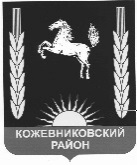 администрация   кожевниковского   районаПОСТАНОВЛЕНИЕ    ____________        		                                                                                                № ______с. Кожевниково   Кожевниковского района   Томской областиО выявлении правообладателя, ранее учтенного            объекта недвижимостиВ соответствии со статьей 69.1 Федерального закона от 13 июля 2015 года №218-ФЗ «О государственной регистрации недвижимости» ПОСТАНОВЛЯЮ:В отношении земельного участка площадью 2200 кв. м. с кадастровым номером 70:07:0100001:100, расположенного по адресу: Томская область, Кожевниковский район, д. Аптала, ул. Садовая, 2, в качестве правообладателя, владеющего данным земельным участком на праве собственности, выявлен XX XX XX, XXX г.р., место рождения: ХХХХХ, паспорт серия ХХХХ, выдан ХХХХ, СНИЛС ХХХХ, проживающий по адресу: ХХХХХХ.Право собственности ХХХХХХХ на указанный в пункте 1 настоящего постановления земельный участок подтверждается государственным актом № ТО 07-05-044 от 27.11.1992 г.3. Отделу по управлению муниципальной собственностью Администрации Кожевниковского района (Попов А.В.) осуществить действия по внесению необходимых изменений о правообладателе объекта недвижимости, указанного в пункте 1 настоящего постановления в сведения Единого государственного реестра недвижимости.4. Контроль за исполнением настоящего постановления возложить на заместителя Главы Кожевниковского района по экономике и финансам Емельянову Т.А. Глава Кожевниковского района    	                                                                                  В.В. КучерЕ.А. Риферт22568Заместитель Главы районапо экономике и финансам __________________ Т.А. Емельянова«_____» ___________2023г.Начальник отдела правовойи кадровой работы____________________ В.И. Савельева«____» ________________2023г.